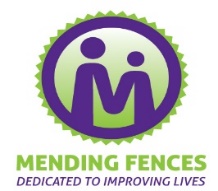 EMPLOYEE EMERGENCY CONTACT FORM Name:___________________________________________________________________Title: __________________________________________________________________Personal Contact Information:Home ______________________________________________________City, State, ZIP ____________________________________________________________Home Telephone# _________________________ Cell # ____________________Emergency Contact InformationName__________________________ Relationship __ ________Address ________________________________________________________________City, State, ZIP ____________________________________________________________Home Telephone # _____________________________ Cell # __________Work Telephone #_______________________________Name ____________________________________ Relationship _________________Address _________________________________________________________________City, State, ZIP ___________________________________________________________Home Telephone # _______________________ Cell#____________________________Work Telephone # _______________________________Medical Contact Information Doctor Name______________________________     Preferred Hospital _________________I have voluntarily provided the above contact information and authorize Mending Fences, LLC and its representative to contact any of the above individuals on my behalf in the event of an emergency.____ I choose not to furnish any emergency contact information to Mending Fences, LLC at this time. Employee Signature ___________________________________ Date: __________________